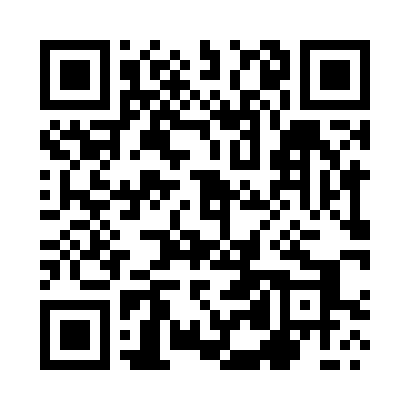 Prayer times for Patrykozy, PolandMon 1 Apr 2024 - Tue 30 Apr 2024High Latitude Method: Angle Based RulePrayer Calculation Method: Muslim World LeagueAsar Calculation Method: HanafiPrayer times provided by https://www.salahtimes.comDateDayFajrSunriseDhuhrAsrMaghribIsha1Mon4:036:0412:345:017:058:592Tue4:006:0212:345:027:079:023Wed3:576:0012:345:047:099:044Thu3:545:5712:345:057:119:065Fri3:515:5512:335:067:129:096Sat3:485:5312:335:077:149:117Sun3:455:5112:335:097:169:138Mon3:425:4812:325:107:189:169Tue3:395:4612:325:117:199:1810Wed3:365:4412:325:127:219:2111Thu3:335:4212:325:137:239:2312Fri3:305:3912:315:157:249:2613Sat3:265:3712:315:167:269:2814Sun3:235:3512:315:177:289:3115Mon3:205:3312:315:187:309:3416Tue3:175:3012:305:197:319:3617Wed3:135:2812:305:207:339:3918Thu3:105:2612:305:227:359:4219Fri3:075:2412:305:237:379:4520Sat3:035:2212:305:247:389:4721Sun3:005:2012:295:257:409:5022Mon2:565:1712:295:267:429:5323Tue2:535:1512:295:277:449:5624Wed2:495:1312:295:287:459:5925Thu2:465:1112:295:297:4710:0226Fri2:425:0912:285:317:4910:0527Sat2:385:0712:285:327:5010:0828Sun2:355:0512:285:337:5210:1229Mon2:315:0312:285:347:5410:1530Tue2:275:0112:285:357:5610:18